DEKLARACJA O POUFNOŚCI I BEZSTRONNOŚCI IE/DP/RARR/DPP/2020/ ……………..Niniejszym oświadczam, że:Zapoznałem/am się z Regulaminem rekrutacji i uczestnictwa w projekcie „Dostępna praca” Nie pozostaję w związku małżeńskim albo w stosunku pokrewieństwa lub powinowactwa w linii prostej, pokrewieństwa lub powinowactwa w linii bocznej do drugiego stopnia 
i nie jestem związany/a z tytułu przysposobienia, opieki, kurateli z żadnym 
z uczestników projektu.Nie pozostaję z żadnym uczestnikiem projektu w takim stosunku prawnym lub faktycznym, że może to budzić uzasadnione wątpliwości co do mojej bezstronności. Zobowiązuje się również nie zatrzymywać kopii jakichkolwiek pisemnych lub elektronicznych informacji.Zobowiązuję się, że będę wypełniać moje obowiązki w sposób uczciwy i sprawiedliwy, zgodnie z posiadaną wiedzą.Zobowiązuję się do zachowania w tajemnicy i zaufaniu wszystkich informacji 
i dokumentów ujawnionych mi lub wytworzonych przeze mnie lub przygotowanych przeze mnie w trakcie lub jako rezultat oceny i zgadzam się, że informacje te powinny być użyte tylko dla celów niniejszej oceny i nie powinny być ujawnione osobom trzecim.………………………………………………………				…………………………………………………………………           (Miejscowość i data)			                       (podpis oceniającego)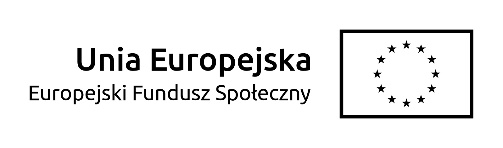 